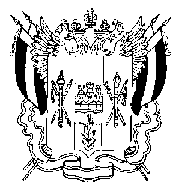 АДМИНИСТРАЦИЯ КРАСНООКТЯБРЬСКОГО СЕЛЬСКОГО ПОСЕЛЕНИЯ ВЕСЕЛОВСКОГО РАЙОНА ПОСТАНОВЛЕНИЕ 15.11.2021 года                            № 100                                    х. Красный ОктябрьВ  соответствии  с  Федеральным  законом  от  06.10.2003  № 131-ФЗ  «Об  общих  принципах  организации  местного  самоуправления  в  Российской  Федерации» и  Уставом муниципального  образования  «Краснооктябрьское  сельское поселение»,  в  целях  реализации  статьи  160.1  Бюджетного  кодекса  Российской  Федерации,   Администрация Краснооктябрьского сельского поселения п о с т а н о в л я е т:1. Утвердить Порядок осуществления Администрацией Краснооктябрьского сельского поселения  бюджетных полномочий главных администраторов доходов бюджетов бюджетной системы Российской Федерации согласно приложению  № 1.2. Закрепить за Администрацией  Краснооктябрьского сельского поселения  источники доходов местных  бюджетов по Перечню согласно приложению № 2.3. Установить, что в случае изменения состава и (или) функций главных администраторов доходов бюджетов бюджетной системы Российской Федерации Администрация Краснооктябрьского сельского поселения вправе при определении принципов назначения, структуры кодов и присвоении кодов классификации доходов бюджетов Российской Федерации вносить соответствующие изменения в состав закрепленных за ними источников доходов бюджетов Российской Федерации.4. За Администрацией Краснооктябрьского сельского поселения закрепить соответствующие источники доходов бюджетов, предусмотренных приложением № 2.5. Администрация  Краснооктябрьского сельского поселения в качестве главного администратора доходов бюджетов бюджетной системы Российской Федерации, обеспечивать:мониторинг, контроль, анализ и прогнозирование поступлений средств из соответствующего доходного источника;взаимодействие с органами исполнительной власти Ростовской области, Веселовского района  предоставляющими безвозмездные поступления в бюджет Краснооктябрьского сельского поселения Веселовского района;при составлении областного бюджета  и  бюджета  муниципального района согласование исходных данных и методик для распределения межбюджетных трансфертов, предоставляемых из областного бюджета и бюджета  муниципального района  бюджету Краснооктябрьского сельского поселения Веселовского района.6. Разместить настоящее постановление в сети Интернет на официальном Интернет-сайте Администрации Краснооктябрьского сельского поселения.  7. Контроль за выполнением настоящего постановления возложить 
на начальника сектора экономики и финансов Ярмалюк Л.П. .Глава Администрации Краснооктябрьскогосельского поселения                                                                              О.И. КурицаПОРЯДОКосуществления Администрацией Краснооктябрьского сельского поселения бюджетных полномочий главных администраторов доходов бюджетов бюджетной системы Российской Федерации1. Общие положения1.1. Администрация  Краснооктябрьского сельского поселения (далее - главный администратор доходов бюджета) в качестве главного администратора доходов бюджета бюджетной системы Российской Федерации:1.1.1. Формируют и утверждают перечень администраторов доходов бюджетов, подведомственных главному администратору доходов бюджетов.1.1.2. Формируют и представляют в финансовые  органы следующие документы  по  закрепленным  доходным  источникам:прогноз поступления доходов бюджета Краснооктябрьского  сельского поселения Веселовского района в сроки, установленные муниципальными правовыми актами  Краснооктябрьского сельского поселения;аналитические материалы по исполнению бюджета в части доходов соответствующего бюджета в установленные законодательством Российской Федерации, Ростовской области, Веселовского района и муниципальными правовыми актами Краснооктябрьского сельского поселения;сведения, необходимые для составления среднесрочного финансового плана и (или) проекта соответствующего бюджета;сведения, необходимые для составления и ведения кассового плана;информацию об изменении состава и (или) функций главных администраторов доходов бюджетов в  целях  внесения  соответствующих  изменений  в  перечень  главных  администраторов  доходов,  а  также  в  состав  закрепленных  за  ними  кодов  классификации  доходов  бюджетов.1.1.3. Формируют и представляют бюджетную отчетность главного администратора доходов бюджетов по формам и в сроки, которые установлены законодательством  Российской Федерации, Ростовской области, Веселовского района и муниципальными правовыми актами Краснооктябрьского сельского поселения.1.1.4. Представляют для включения в перечень источников доходов Российской Федерации и реестр источников доходов бюджета Краснооктябрьского  сельского поселения Веселовского района сведения о закрепленных за ними источниках доходов. 1.1.5. Утверждают  методику  прогнозирования поступлений доходов в  местный бюджет в соответствии  с  общими  требованиями  к  такой  методике,  установленными  Правительством  Российской  Федерации.1.1.6. Определяют порядок принятия решений о признании  безнадежной  к  взысканию  задолженности по  платежам  в  бюджет в  соответствии  с  общими  требованиями,  установленными  Правительством  Российской  Федерации.1.1.7.  Принимают  в  течение  финансового  года  меры  по  обеспечению  поступления  доходов в местный  бюджет,  а  также  сокращению  задолженности  по  их  уплате  по  закрепленным источникам  доходов.1.1.8. Исполняют в случае необходимости полномочия администратора доходов бюджетов в соответствии с принятыми ими правовыми актами об осуществлении полномочий администратора доходов бюджетов. 1.2. Главные администраторы доходов бюджетов до начала финансового года утверждают порядок осуществления и наделения их полномочиями администратора доходов бюджетов  бюджетной  системы  Российской  Федерации  (далее  - администратор  доходов), который должен содержать следующие положения:1.2.1. Закрепление за подведомственными администраторами доходов бюджетов источников доходов бюджетов, полномочия по администрированию которых они осуществляют, с указанием нормативных правовых актов Российской Федерации, Ростовской области, Веселовского района, Краснооктябрьского сельского поселения являющихся основанием для администрирования данного вида платежа. При формировании перечня источников доходов необходимо отразить особенности, связанные с их детализацией, если такое право дано главному администратору доходов бюджетов в соответствии с законодательством Российской Федерации.1.2.2. Наделение администраторов доходов бюджетов в отношении закрепленных за ними источников доходов бюджетов бюджетной системы Российской Федерации следующими бюджетными полномочиями:начисление, учет и контроль за правильностью исчисления, полнотой и своевременностью осуществления платежей в бюджет, пеней и штрафов по ним;взыскание задолженности по платежам в бюджет, пеней и штрафов;принятие решений о возврате излишне уплаченных (взысканных) платежей в бюджет, пеней и штрафов, а также процентов за несвоевременное осуществление такого возврата и процентов, начисленных на излишне взысканные суммы, и представление в Управление Федерального казначейства по  Ростовской  области (далее – Управление  Федерального  казначейства)   поручений (сообщений) для осуществления возврата в порядке, установленном Министерством финансов Российской Федерации;принятие решения о зачете (уточнении) платежей в бюджеты бюджетной системы Российской Федерации и представление соответствующего уведомления в Управление Федерального казначейства;принятие  решения  о  признании  безнадежной  к  взысканию  задолженности  по  платежам  в  бюджет;иные  бюджетные  полномочия,  установленные  законодательством  Российской  Федерации    и  принимаемыми  в  соответствии  с  ним муниципальными  правовыми  актами.1.2.3. Определение порядка заполнения (составления) и отражения в бюджетном учете первичных документов по администрируемым  доходам бюджетов или указание нормативных правовых актов Российской Федерации, регулирующих данные вопросы.1.2.4. Определение порядка и сроков сверки данных бюджетного учета администрируемых доходов бюджетов в соответствии с нормативными правовыми актами Российской Федерации, Ростовской  области, Веселовского района и  муниципальными  правовыми  актами  Краснооктябрьского  сельского поселения.1.2.5. Определение порядка действий администраторов доходов бюджетов при уточнении невыясненных поступлений в соответствии с нормативными правовыми актами Российской Федерации, в том числе нормативными правовыми актами Министерства финансов Российской Федерации.1.2.6. Определение  порядка  возврата  денежных  средств  физическим  и  юридическим  лицам  в  случаях  осуществления  ими  платежей,  являющихся  источниками  формирования  доходов  бюджетов,  в  соответствии  с  порядками,  установленными  федеральными  законами,  и  (или)  общими  требованиями,  установленными  Министерством  финансов  Российской Федерации.1.2.7. Определение порядка действий администраторов доходов бюджетов при принудительном взыскании администраторами доходов бюджетов с плательщика платежей в бюджет, пеней и штрафов по ним через судебные органы или через органы принудительного исполнения Российской Федерации в случаях, предусмотренных законодательством Российской Федерации (в том числе определение перечня необходимой для заполнения платежного документа информации, которую необходимо довести до суда (мирового судьи) и (или) судебного пристава-исполнителя в соответствии с нормативными правовыми актами Российской Федерации, в том числе нормативными правовыми актами Министерства финансов Российской Федерации). 1.2.8. Установление порядка обмена информацией между структурными подразделениями администратора доходов бюджетов (в том числе обеспечение обмена информацией о принятых администратором доходов бюджетов финансовых обязательствах и решениях об уточнении (о возврате) платежей в бюджет по формам, предусмотренным в муниципальном правовом акте по администрированию доходов бюджетов).1.2.9. Определение порядка, форм и сроков представления администратором доходов бюджетов главному администратору доходов бюджетов сведений и бюджетной отчетности, необходимых для осуществления полномочий главного администратора доходов бюджетов.1.2.10. Определение порядка и сроков представления бюджетной отчетности в орган, организующий исполнение соответствующего бюджета по доходам, зачисляемым в местный бюджет. 1.2.11.  Определение  срока  уточнения  платежей  в  бюджеты  в  случае изменения  кодов  классификации  доходов  бюджетов  Российской  Федерации.1.2.12. Предоставление информации, необходимой для уплаты денежных средств физическими и юридическими лицами за муниципальные услуги, а также иных платежей, являющихся источниками формирования доходов бюджетов бюджетной системы Российской Федерации, в Государственную информационную систему о государственных и муниципальных платежах в соответствии с порядком, установленным Федеральном законом    от 27.07.2010 № 210-ФЗ  «Об организации предоставления государственных и муниципальных услуг», за исключением случаев, предусмотренных законодательством Российской Федерации. 1.2.13. Иные положения, необходимые для реализации полномочий администратора доходов бюджетов.1.3. Главные администраторы (администраторы) доходов бюджетов до начала очередного финансового года доводят до плательщиков сведения о реквизитах счетов и информацию о заполнении расчетных документов.1.4.  Главные  администраторы  (администраторы)  доходов бюджетов осуществляют  информационное взаимодействие   с  Управлением  Федерального  казначейства.  1.5. Формирование документов, содержащих сведения, составляющие государственную тайну, осуществляется в соответствии с законодательством Российской Федерации о государственной тайне.2. Администрирование доходовбюджета Краснооктябрьского сельского поселения Веселовского района в части безвозмездных поступлений2.1. Администрирование доходов бюджета Краснооктябрьского сельского поселения Веселовского района по доходам от предоставления безвозмездных поступлений осуществляется главными администраторами доходов бюджета Краснооктябрьского  сельского поселения Веселовского района - органами  местного  самоуправления Краснооктябрьского сельского поселения, уполномоченными в соответствии с постановлением Администрации Краснооктябрьского сельского поселения об утверждении перечня главных администраторов доходов бюджета Краснооктябрьского сельского поселения Веселовского района и перечня главных администраторов источников финансирования дефицита бюджета Краснооктябрьского сельского поселения Веселовского района на использование указанных денежных средств2.2. Главные администраторы доходов, указанные в пункте 2.1 настоящего раздела:2.2.1. В случае поступления из федерального, областного и муниципального района бюджетов средств, не предусмотренных решением Собрания депутатов Краснооктябрьского сельского поселения о бюджете Краснооктябрьского сельского поселения Веселовского района, а также при заключении соглашений с  региональными  и  муниципальными  органами   исполнительной  власти Ростовской области о выделении дополнительных средств из областного бюджета  и  бюджета  муниципального  района по кодам бюджетной классификации Российской Федерации, ранее не закрепленных за ними, уведомляют о необходимости внесения поправок в постановление Администрации Краснооктябрьского сельского поселения об утверждении перечня главных администраторов доходов бюджета Краснооктябрьского  сельского поселения Веселовского района и перечня главных администраторов источников финансирования дефицита бюджета Краснооктябрьского сельского поселения Веселовского района.2.2.2. При заключении соглашений с  региональными  органами  и  муниципальными  органами исполнительной  власти Ростовской области о выделении дополнительных средств из областного бюджета и  бюджета  муниципального  района в тексте соглашения указывают код доходов в соответствии с бюджетной классификацией Российской Федерации.2.2.3.  Доводят  до  главных  распорядителей  средств  областного  бюджета и бюджета муниципального района,  предоставляющих  межбюджетные  трансферты,  информацию  о  реквизитах  счетов  главных  администраторов  поступлений  в  бюджет Краснооктябрьского сельского поселения Веселовского района.3. Администрирование доходовбюджета Краснооктябрьского сельского поселения Веселовского района от возврата остатков субсидий,субвенций и иных межбюджетных трансфертов,имеющих целевое назначение, прошлых лет3.1. Администрирование доходов бюджета Краснооктябрьского сельского поселения Веселовского района от возврата остатков субсидий, субвенций и иных межбюджетных трансфертов, имеющих целевое назначение, прошлых лет осуществляется главными администраторами доходов бюджета Краснооктябрьского сельского поселения Веселовского района - органами местного самоуправления Краснооктябрьского сельского поселения, получившими соответствующие субсидии, субвенции и иные межбюджетные трансферты, имеющие целевое назначение.3.2. Главные администраторы доходов, указанные в пункте 3.1 настоящего раздела:3.2.1. Осуществляют мониторинг остатков предоставленных межбюджетных трансфертов, имеющих целевое назначение.           3.2.2. Осуществляют инициирование, учет и контроль возврата из местных бюджетов в областной бюджет остатков межбюджетных трансфертов в порядке, установленном министерством финансов Ростовской области.Приложение № 2к  постановлению АдминистрацииКраснооктябрьского сельского поселенияот 15.11.2021 №100ПЕРЕЧЕНЬисточников  доходов  местных  бюджетов,  закрепляемые  за Администрацией  Краснооктябрьского  сельского поселения Источники  доходов,  закрепляемые  за  Администрацией Краснооктябрьского  сельского поселения:Доходы от сдачи в аренду имущества, находящегося в оперативном управлении органов управления поселений и созданных ими учреждений (за исключением имущества муниципальных бюджетных и автономных учреждений)О  порядке  осуществления органами  местного  самоуправления Краснооктябрьского  сельского поселения  бюджетных  полномочий  главных  администраторов  доходов  бюджетов  бюджетной  системы  Российской  ФедерацииПриложениек постановлениюАдминистрацииРыбасовского сельского поселенияот 06.07.2018 № 61  Приложение № 1к  постановлению АдминистрацииКраснооктябрьского сельского поселенияот 15.11.2021 № 100